 АДМИНИСТРАЦИЯ 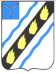 СОВЕТСКОГО МУНИЦИПАЛЬНОГО РАЙОНА САРАТОВСКОЙ ОБЛАСТИ ПО С Т А Н О В Л Е Н И Е  от  19.12.2013   № 1739  р.п. Степное Об утверждении муниципальной  программы  Советского муниципального района  «Обеспечение безопасности жизнедеятельности населения Советского муниципального района на 2014-2020 г.г.» Руководствуясь Федеральными законами от 21.12.1994 № 68-ФЗ «О защите населения и территорий от чрезвычайных ситуаций природного и техногенного ха- рактера», от 21.12.1994 № 69-ФЗ « О пожарной безопасности», от 29.12.1994 № 79- ФЗ «О государственном материальном резерве», от 12.02.1998 № 28-ФЗ «О граж- данской обороне», от 06.10.2003 № 131-ФЗ «Об общих принципах организации ме- стного самоуправления в Российской Федерации», от 06.03.2006 №35-ФЗ «противо- действии терроризму», руководствуясь Уставом Советского муниципального рай- она, администрация Советского муниципального района постановляет:  Утвердить муниципальную программу «Обеспечение безопасности жизне- деятельности населения Советского муниципального района на 2014-2020 г.г».   Настоящее постановление вступает в силу с 01.01.2014 года и подлежит официальному опубликованию (обнародованию).   Контроль  за выполнением настоящего постановления возложить на пред- седателя комитета по вопросам строительства, ЖКХ и обеспечения безопасности жизнедеятельности администрации Советского муниципального района Григорьеву И.Е. Глава  администрации Советского муниципального  района	                                         С.В. Пименов Николаев А.В. 5-00-41  Приложение  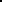  постановлению администрации Советского муниципального района от «19»  декабря  2013  № 1739 ПАСПОРТ муниципальной программы Советского муниципального района Обеспечение безопасности жизнедеятельности населения Советского муниципального района на 2014-2020 г.г.»	  экстремистского характера;  повышение  эффективности  системы пожарной безопасности; совершенствование системы мер пре- дупреждения  и  ликвидации  последствий чрезвычайных  ситуаций  в  границах  Степ- новского муниципального образования Со- ветского муниципального района. Важнейшие целевые индикато- ры Сроки реализации Программы Основные мероприятия Про- граммы Исполнитель Программы Объемы и источники финанси-рования обеспечение сохранности жизни, здо- ровья граждан и их имущества; повышение уровня обеспечения безо- пасности жизнедеятельности населения Со- ветского муниципального района; профилактика правонарушений и пре- ступлений, в том числе террористического и экстремистского характера;  повышение  эффективности  системы пожарной безопасности; совершенствование системы мер пре- дупреждения  и  ликвидации  последствий чрезвычайных  ситуаций  в  границах  Степ- новского муниципального образования Со- ветского муниципального района. 2014-2020 г.г. Организационные мероприятия по ан- титеррористической  защищѐнности  терри- торий и объектов муниципальной собствен- ности. Обеспечение первичных мер пожарной безопасности. Защита населения и территории от по- следствий чрезвычайных ситуаций природ- ного и техногенного характера, гражданская оборона. Мероприятий  по  обеспечению  безо- пасности людей на водных объектах. Отдел ГО и ЧС. МКУ  «АХО  органов  местного  само- управления». Всего за счѐт средств бюджета органов местного самоуправления Советского муни- ципального района 5445 тыс. руб. в т.ч.: 2014 г. -  1265 тыс. руб. 2015 г. –   740 тыс. руб. 2016 г. –   740 тыс. руб.  2017 г. –   910 тыс. руб. 2018 г. –   640 тыс. руб. 2019 г. –   640 тыс. руб. 2020 г. –   810 тыс. руб.   Характеристика проблемы, решение которой осуществляется путем реали-зации программы Среди наиболее важных направлений деятельности органов местного самоуправления от- дельного внимания заслуживает обеспечение безопасности жизнедеятельности населения.  При этом следует отметить, что существующие угрозы безопасности жизнедеятельности граждан, как правило, взаимосвязаны, хотя их и можно условно разделить на три блока.   первый блок входят явления социального характера — преступность, в том числе тер- рористического и экстремистского характера. Угрозы этого блока опасны, прежде всего, как фак- тор дестабилизирующий общество, но особенную значимость они приобретают в текущей не про- стой социально-экономической ситуации. Второй блок - угрозы техногенного характера, аварии и катастрофы на различных пред- приятиях. Угрозы этого блока имеют четкую тенденцию к увеличению, обусловленную ростом технологической сферы последних лет. Усиление мощностей агрегатов на промышленных объ- ектах и их концентрации на территориях, в условиях кризисной экономики сопровождаются таки- ми негативными явлениями как общий и практически повсеместный  износ производственных фондов предприятий и неквалифицированное обслуживание оборудования неподготовленными кадрами. Третий блок включает в себя опасные природные явления, стихийные бедствия: паводки, пожары, ураганные ветры и т.д. Следует отметить, что, не смотря на то, что явления данной кате- гории связанны с естественными силами, стихиями, и зачастую протекают в природной среде, многие из них, например, пожары, являются результатом действия антропогенных факторов, ха- латной или преступной деятельности. При этом стихийные бедствия, в свою очередь, могут стано- виться причиной промышленных аварий и катастроф. В условиях растущей экономики, увеличе- ния плотности населения и его активности в области активного отдыха угрозы данного блока приобретают все большое значение.  Таким образом, обеспечение безопасности жизнедеятельности населения подразумевает решение комплекса многогранных и сложных взаимосвязанных задач различного характера. Дей- ствующее законодательство, конкретизирует эти задачи и относит к полномочиям органов местно- го самоуправления проведение следующих мероприятий:   участие в профилактике терроризма и экстремизма, а также в минимизации (или) ликви- дации последствий проявлений терроризма и экстремизма в границах муниципального района;  участие в предупреждении и ликвидации последствий чрезвычайных ситуаций в границах муниципального района;  обеспечение первичных мер пожарной безопасности в границах населенных пунктов му- ниципального района;  организация и осуществление мероприятий по гражданской обороне, защите населения и территорий муниципального района от чрезвычайных ситуаций природного и техногенного харак- тера;  создание, содержание и организация деятельности аварийно-спасательных служб и (или) аварийно-спасательных формирований на территории муниципального района;  осуществление мероприятий по обеспечению безопасности людей на водных объектах, охране их жизни и здоровья;  создание условий для деятельности добровольных формирований населения, в т. ч.  под- разделений добровольных пожарных обществ и команд. Анализ приведенного перечня позволяет утверждать, что полномочия органов местного самоуправления охватывают практически всю сферу безопасности жизнедеятельности населения. Спецификой указанных полномочий является большой объем и различный характер направлений деятельности, их полноценная реализация обуславливает необходимость учета множества различ- ных по своей природе факторов и возможна только на основе системного анализа и управления рисками, эффективного прогнозирования ситуации. Основополагающими элементами в системе регулирования деятельности по обеспечению безопасности жизнедеятельности населения должны быть координация усилий различных служб, планирование их деятельности на определенные пе- риоды и в определенных направлениях, с учетом перспектив развития муниципального образова- ния. Все это требует создания системы мероприятий, регламентации которых и посвящена на- стоящая Программа «Обеспечение безопасности жизнедеятельности населения Советского муни- ципального района на 2014-2020 г.г.» (далее — Программа). Программа сформирована на основании текущей оценки ситуации в сфере безопасности жизнедеятельности. Так, в настоящий момент на территории Советского муниципального района состояние общественной безопасности оценивается как удовлетворительное. Мероприятия по обеспечению общественной безопасности проводятся в тесном взаимо- действии администраций Советского муниципального района, МО МВД РФ «Советский», полити- ческими, общественными и религиозными организациями. Совместными усилиями удалось ока- зать стабилизирующее влияние на состояние криминальной обстановки. За период 2008-2012 го- дов проявлений, носящих направленный террористический или экстремистский характер не было выявлено. Совместными усилиями удалось оказать стабилизирующее влияние на состояние кри- минальной обстановки на территориях поселений. Отмечается снижение числа преступлений, как по линии криминальной полиции, так и по линии полиции общественной безопасности.  Вместе с тем территория муниципального района подвержена воздействию опасных фак- торов, из которых наибольшую опасность представляют шквалистые ветры, низкие температуры в зимний период и пожары в частном жилом секторе. При этом следует отметить, что в 2010-2011 гг. определилась тенденция снижения количества и масштабов опасных явлений, что не отменяет необходимости прогнозирования будущих угроз, рисков и опасности, развивать методы их преду- преждения.  Цели и задачи Программы	 Цель настоящей Программы имеет комплексный характер, она включает в себя:  формирование эффективной системы профилактики преступлений и правонарушений; обеспечение сохранности жизни, здоровья граждан и их имущества; повышение уровня обеспечения безопасности жизнедеятельности населения Советского муниципального района. Для достижения поставленных целей необходимо решение следующих задач:  профилактика правонарушений и преступлений, в том числе террористического и экс- тремистского характера;   повышение эффективности системы пожарной безопасности; совершенствование системы мер предупреждения и ликвидации последствий чрезвы- чайных ситуаций в границах муниципального района;  безопасность людей на водных объектах. Планируемые результаты и показатели эффективности  реализации Программы. Среди результатов решения поставленных в настоящей Программе задач ожидается:  снижение уровня преступности на территории муниципального района, создание и ук- репление среди населения города атмосферы спокойствия и стабильности, повышение доверия на- селения к полиции;  снижение количества пожаров, исключение случаев гибели и травматизма людей при пожарах и сокращение материального ущерба;  снижение общего уровня рисков возникновения чрезвычайных ситуаций природного и техногенного характера;  снижение уровня трагических происшествий и гибели людей на воде. Эффективность реализации настоящей Программы по разделу «Обеспечение первичных мер пожарной безопасности» — 	определяется по	 уменьшению количества пожаров. По разделу «Мероприятия по профилактике преступлений и правонарушений» — 	опре-деляется по сокращению сроков проведения оперативно-розыскных мероприятий по пресе- чению и раскрытию противоправных действий, увеличение средств видеонаблюдения. По разделу «Защита населения и территории от последствий чрезвычайных ситуаций при-родного и техногенного характера, гражданская оборона» — 	по повышению уровня эффектив-ности проведения мероприятий по ликвидации последствий чрезвычайных и кризисных си- туаций  По разделу «Безопасность людей на водных объектах» 	— по уменьшению количества происшествий на водных объектах.  Определение необходимых ресурсов для реализации Программы.	 Реализация Программы осуществляется за счет средств бюджета  органов местного само- управления. Общий объем финансирования мероприятий Программы составляет 5445 тыс. руб. (прогнозно). Система программных мероприятий включает в себя: № Наименование  Объем финансирования по годам  п/п мероприятий (прогноз, тыс. рублей)  2014  2015  2016  2017  2018  2019  2020 Итого Мероприятия по профилактике преступлений и правонарушений 1 Информирование граждан о способах  защиты  от  пре- ступных  посягательств,  в том  числе  от  проявлений терроризма  и  экстремизма на  территории  муници-пального  района  путѐм 15  15  15  15  15 15 15  105 проведения  соответствую- щей разъяснительной рабо- ты  в  средствах  массовой информации 2 Приобретение,  содержание   ремонт  оборудования, предназначенного для  защиты от преступных по- сягательств, в том числе от проявлений  терроризма  и экстремизма  на  объектах муниципальной  собствен- ности Степновского МО, в ч. видеокамер наружного  внутреннего наблюдения90  90  90  90  90 90 90  630 	Организация  мероприятий, посвященных  крупным религиозным праздникам, в том  числе  строительство зимней  купели  для отправления  обряда «крещенские купания» 40  20  20  20  20 20 20  160 Обеспечение первичных мер пожарной безопасности 	Устройство пирса для забо-ра воды из открытого водо-ѐма на р. Караман Степнов-150  15  15  15  15 15 15  240 ского МО 5 Содержание  и  ремонт  сис- темы наружного и внутрен-него пожаротушения и по-жарной  сигнализации  объ-10  10  10  10  10 10 10 70 ектов, находящихся  в соб- ственности МР 6 Противопожарная  пропа-ганда через средства массо-25  25  25  25  25 25 25  175  вой  информации  и  инфор- мирование  населения  о принятых  решениях  по обеспечению  пожарной безопасности  (опубликова- ние,  обнародование)  муни- ципальных правовых актов) 7 Оснащение объектов муни- ципальной  собственности Степновского  МО  первич- ными  средствами  тушения пожаров  и  противопожар-ным инвентарем 10  10  10  10  10 10 10 70 Защита населения и территории от последствий чрезвычайных ситуаций природного  техногенного характера, гражданская оборона8 Подготовка и поддержание  готовности сил и средствдля  защиты  населения  и 25  25  25  25  25 175 территорий  Советского района  от  чрезвычайных ситуаций, в том числе про- ведение  смотров  автоко- лонн гражданской обороны 25 25 9 Защита населения и терри- торий от ЧС природного и техногенного  характера  – своевременное  оповещение   информирование  населе-ния,  в  том  числе приобре- 15  15  15  15  15 105 тение  оборудования  и  ин- вентаря  для  организации пунктов временного разме- щения  (ПВР) эвакуируемо- го населения 15 15 10  Организация  обучения  не- работающего  населения  в области  безопасности  жиз-недеятельности  -  создание учебно-консультационного пункта на базе школы  ДОСААФ  25  25  25  25  25 25 25  175 11 	Резервный  фонд  администра-ции Советского МР для про-ведения мероприятий по пре-	770 дупреждению  и  ликвидации муниципальных ЧС и послед-110  110  110  110  110  110  110 ствий стихийных бедствий.  12 Ремонт  подвального  помеще- ния  здания  администрации Советского МР в целях орга- низации временного запасного пункта управления (ЗПУ) гла-	100 	100 	- 	- 	- 	- 	300 вы  администрации  СМР  на 100 случай  ЧС,  в  т.ч.  прокладка дополнительных  линий  связи  приобретение мебели.13  Искусственная регулировка численности  бродячих  со-бак  и  диких  плотоядных животных, в том числе соз-дание  пункта  временного 130  130  130  130  130  130  130  910 содержания  отловленных бродячих собак на террито-рии Степновского МО 14   Создание,  хранение,  ис- пользование и восполнение резервов  материальных  ре- сурсов для ликвидации ЧС (финансируется  по  статье предупреждение  и  ликви- дация  ЧС  природного  и техногенного  характера  в соответствии с постановле-нием  администрации  СМР от 08.09.2011 г. № 637 «О создании  резервов  матери- ально-технических  ресур- сов для ликвидации послед- ствий  ЧС  на  территории Советского МР» 170  -   170  -- 170  510 Мероприятий по обеспечению безопасности людей на водных объектах 15   Мероприятий  по обеспечению  безопасности людей на водных объектах,   том  числе  организация пляжа,  техническое освидетельствование  мест организованного  отдыха людей  и  водолазное обследование  мест массового  отдыха населения  у  воды  на пригодность  к 150  150  150  150  150  150  150  1050  эксплуатации  Итого: 1065  740  740  810  640  640  810  5445  Система управления реализации Программы. Ответственность за эффективность реализации Программы несет исполнитель — отдел гражданской обороны и чрезвычайных ситуаций (ГО и ЧС) администрации Советского муници- пального района Саратовской области и МКУ «АХО органов местного саиоуправления». Для ис- полнения отдельных пунктов Программы в рамках своих полномочий и в соответствии с дейст- вующим законодательством Российской Федерации администрация муниципального района мо- жет привлекать сторонние организации. Привлеченные исполнители, заключившие муниципальные контракты на соответствую- щие виды услуг, несут ответственность в установленном законодательством Российской Федера- ции порядке. Отдел ГО и ЧС, обеспечивающий выполнение мероприятий Программы, ежеквартально до 15 числа месяца, следующего за отчетным кварталом, направляет в финансовое управление ад- министрации муниципального района оперативный отчет о ходе выполнения Программы.  После окончания срока реализации Программы отдел ГО и ЧС администрации Советского муниципального района представляет Главе администрации Советского муниципального района на утверждение не позднее 1 февраля 2020 года согласованный с финансовым управлением адми- нистрации муниципального района итоговый отчет о реализации Программы.  Перечень мероприятий Программы Для реализации мероприятий ведомственной муниципальной программы «Обеспечение безо- пасности жизнедеятельности населения Советского муниципального района на 2014-2020 г.г.» не- обходимо в течение 2014-2020  годов использование финансовых затрат в объѐме 5445 тыс. руб- лей, в том числе в 2014 году – 1065 тыс. рублей, в 2015 году – 740 тыс. рублей, в 2016 году – 740 тыс. рублей, в 2017 году – 810 тыс. рублей, в 2018 году -  640 тыс. рублей, в 2019 году - 640 тыс. рублей, в 2020 году - 810 тыс. рублей. Финансирование мероприятий предусмотренных программой осуществляется за счет средств местного бюджета. Объемы  финансирования  Программы  носят  прогнозный характер  и  подлежат  ежегодному уточнению при формировании проекта бюджета Советского муниципального района на соответ-ствующий год, исходя из возможностей бюджета и степени реализации мероприятий.  Перечень мероприятий Программы представлен в Приложении № 2 к настоящей Программе. Верно:  Начальник отдела  делопроизводства и контроля                                                  Н.В. Черникова  Приложение № 2   муниципальной программе: «Обеспечение безопасности жизнедеятельности на- селения  Советского  муниципального  района  на 2014-2020 г.г.» Перечень программных мероприятий № Мероприятия по реализации Программы Источник Срок Объем  Ежегодное финансирование Ответствеп/п финансирования исполнени я финанси- рования  всего (тыс. руб.) (тыс. руб.) 2014 г.  2015 г.  2016 г.  2017 г.  2018 г.  2019 г.  2020 г. нные за исполнение 1 2 3 4 5 6 7 8 9 10 11 12 13 Организационные мероприятия по антитеррористической защищѐнности территорий и объектов муниципальной собственности 	Информирование граждан о способах Отдел защиты от преступных посягательств, средства  том числе от проявлений терроризмаместного ГО и ЧС  админис2 Приобретение, содержание и ремонт  	Отдел оборудования, предназначенного для  средства 630 ГО и ЧС  3Организация  мероприятий, Отдел  посвященных  крупным  религиозным средства праздникам,  в  том  числе местного строительство  зимней  купели  для бюджета  муниципального отправления  обряда  «крещенские района  купания»  160 40 20 20 20 20 20 20 ГО и ЧС админис трации Советск ого МР Обеспечение первичных мер пожарной безопасности	 	Отдел  Устройство пирса для забора воды из средства местного ГО и ЧС админисоткрытого водоѐма Степновского МО бюджета  муниципального района 240 150 15 15 15 15 15 15 трации Советск ого МР 5 Содержание и ремонт системы наруж- ного и внутреннего пожаротушения и средства пожарной сигнализации объектов, на-местного Отдел  ГО и ЧС админисходящихся  в собственности МР бюджета  муниципального района 70 10 10 10 10 10 10 10 трации Советск ого МР 6 Противопожарная  пропаганда  через средства массовой информации и ин-средства формирование  населения  о  принятых местного Отдел  ГО и ЧС админисрешениях  по  обеспечению  пожарной безопасности (опубликование, обнаро- дование)  муниципальных  правовых актов) бюджета  муниципального района  175 25 25 25 25 25 25 25 трации Советск ого МР средства Оснащение  объектов  муниципальной местного Отдел  ГО и ЧС собственности Степновского МО пер-муниципального вичными  средствами  тушения  пожа-района ров и противопожарным инвентарем 10 10 10 10 10 10 10 трации Советского МР	 Защита населения и территории от последствий чрезвычайных ситуаций природного и техногенного характера, гражданская оборона 	Подготовка и поддержание в готовно-Отдел  сти сил и средств для защиты населе-	средства 	ГО и ЧС ния и территорий Советского района местного 25 25 25 25 25 25 25 от чрезвычайных ситуаций, в том чис-бюджета  муниципального ле  проведение  смотров  автоколонн района  гражданской обороны 175 админис трации Советского МР	 9 Защита населения и территорий от ЧС природного и техногенного характера средства   своевременное  оповещение  и  ин-местного формирование населения, в том числе бюджета  105 Отдел  ГО и ЧС админисприобретение  оборудования  и  инвен-муниципального таря для организации пунктов времен-района ного размещения (ПВР) эвакуируемо- го населения 15 15 15 15 15 15 15 трации Советского МР	 10 Организация обучения неработающего средства населения  в  области  безопасности местного Отдел  ГО и ЧС жизнедеятельности - создание учебно-бюджета  админисконсультационного  пункта  на  базе муниципального школы ДОСААФ  района 175 25 25 25 25 25 25 25 трации Советского МР	 11  Резервный  фонд  администрации  Совет-бедствий.  бюджета  муниципального района 770 110  110  110  110  110 110  110 администрации   12  Ремонт  временного  запасного  пункта управления (ЗПУ) Главы администрации 	Отдел  СМР  в  подвальном  помещении  здания средства администрации Советского МР, организа- местного ГО и ЧС админисция линий связи, приобретение мебели. бюджета  300 100  100  100 - - - - трации 13 Искусственная регулировка численно- сти бродячих собак и диких плотояд-средства ных животных, в том числе создание местного Отдел  ГО и ЧС админиспункта временного содержания отлов- ленных бродячих собак на территории Степновского МО бюджета  муниципального района 910 130  130  130  130  130  130  130 трации Советск ого МР 14 Создание, хранение, использование и восполнение  резервов  материальных ресурсов для ликвидации ЧС (финан- сируется по статье предупреждение и ликвидация  ЧС  природного  и  техно- генного  характера  в  соответствии  с средства постановлением  администрации  СМР местного Отдел  ГО и ЧС Мероприятий по обеспечению безопасности людей на водных объектах 15 Мероприятий  по  обеспечению безопасности  людей  на  водных объектах,  в  том  числе  организация 	1050 	Отдел  пляжа,  техническое 150  150  150  150  150 ГО и ЧС освидетельствование  мест местного средства 150  150 админисИТОГО 5445 1265  740  740  910  640 640  810 Верно:  Начальник отдела делопроизводства и контроля                                                                                                          Н.В. Черникова Наименование Программы «Обеспечение  безопасности  жизнедея-тельности  населения  Советского  муници-пального района на 2014-2020 г.г.» Основание для разработки  Программы Федеральный  закон  от  21.12.1994 №68-ФЗ «О защите населения и территорий от  чрезвычайных  ситуаций  природного  и техногенного характера»; Федеральный  закон  от  21.12.1994 №69-ФЗ «О пожарной безопасности»; Федеральный  закон  от  29.12.1994 №79-ФЗ «О государственном материальном резерве»; Федеральный  закон  от  12.02.1998 №28-ФЗ «О гражданской обороне»; Федеральный  закон  от  06.10.2003  № 131- ФЗ «Об общих принципах организации местного самоуправления в Российской Фе-дерации»; Федеральный  закон  от  06.03.2006 №35-ФЗ «О противодействии терроризму»; Устав  Советского  муниципального района Саратовской области. Заказчик Программы  Администрация  Советского  муници-пального района. Разработчик Программы Отдел ГО и ЧС администрации Совет-ского муниципального района Цель и задачи Программы  обеспечение сохранности жизни, здо-ровья граждан и их имущества; повышение уровня обеспечения безо-пасности жизнедеятельности населения Со-ветского муниципального района. профилактика правонарушений и пре-ступлений, в том числе террористического и Ожидаемые результаты реали-зации Программы снижение  уровня  преступности  на территории муниципального района, созда-ние и укрепление среди населения города атмосферы  спокойствия  и  стабильности, повышение доверия населения к полиции; снижение  количества  пожаров,  ис-ключение  случаев  гибели  и  травматизма людей при пожарах и сокращение матери-ального ущерба; снижение общего уровня рисков воз-никновения  чрезвычайных  ситуаций  при-родного и техногенного характера; снижение уровня трагических проис-шествий и гибели людей на воде. и экстремизма на территории муници-пального  района  путѐм  проведения соответствующей  разъяснительной работы  в  средствах  массовой  инфор-мации бюджета  муниципального района 105 15 15 15 15 15 15 15 трации Советского МР защиты от преступных посягательств, в том числе от проявлений терроризма и  экстремизма  на  объектах  муници-пальной  собственности  Степновского МО местного бюджета  муниципального района  90 90 90 90 90 90 90 администрации Советского МР бюджета                                   70 админисского МР для проведения мероприятий по предупреждению  и  ликвидации  муници-пальных  ЧС  и  последствий  стихийных средства местного Отдел  ГО и ЧС муниципального района Советского МР от  08.09.2011  г.  №  637  «О  создании резервов  материально-технических ресурсов для ликвидации последствий ЧС на территории Советского МР» бюджета                                  510 муниципального района  170 - - 170 - - 170 администрации Советского МР организованного  отдыха  людей  и водолазное  обследование  мест массового отдыха населения у воды на пригодность к эксплуатации  бюджета  муниципального района  трации Советского МР 